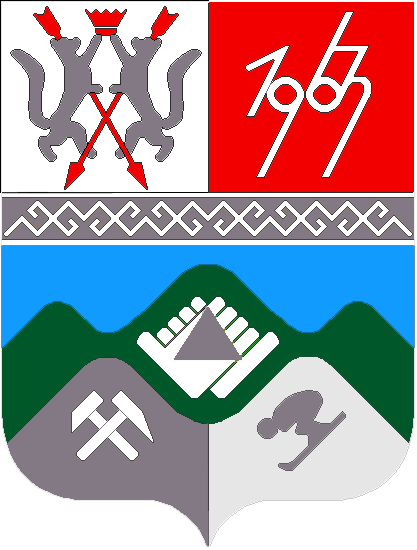 КЕМЕРОВСКАЯ ОБЛАСТЬ - КУЗБАССТАШТАГОЛЬСКИЙ МУНИЦИПАЛЬНЫЙ РАЙОНАДМИНИСТРАЦИЯ ТАШТАГОЛЬСКОГО МУНИЦИПАЛЬНОГО РАЙОНАПОСТАНОВЛЕНИЕот «13» июля  2020 г. № 766 -пОБ УТВЕРЖДЕНИИ ПОЛОЖЕНИЯ «О  ПОРЯДКЕ СООБЩЕНИЯ МУНИЦИПАЛЬНЫМИ СЛУЖАЩИМИ ТАШТАГОЛЬСКОГО МУНИЦИПАЛЬНОГО РАЙОНА О ВОЗНИКНОВЕНИИ ЛИЧНОЙ ЗАИНТЕРЕСОВАННОСТИ ПРИ ИСПОЛНЕНИИ ДОЛЖНОСТНЫХ ОБЯЗАННОСТЕЙ, КОТОРАЯ ПРИВОДИТ ИЛИ МОЖЕТ ПРИВЕСТИ  К КОНФЛИКТУ ИНТЕРЕСОВ».В соответствии с Федеральным законом от 25.12.2008 № 273-ФЗ «О противодействии коррупции», Федеральным законом от 02.03.2007 №25-ФЗ «О муниципальной службе в Российской Федерации» постановляю:1. Утвердить прилагаемое Положение о порядке сообщения муниципальными служащими Таштагольского муниципального района о возникновении личной заинтересованности при исполнении должностных обязанностей, которая приводит или может привести к конфликту интересов.2. Руководителям отраслевых (функциональных) органов администрации Таштагольского муниципального района ознакомить с настоящим постановлением муниципальных служащих, в отношении которых отраслевой (функциональный) орган является нанимателем (работодателем).         3. Постановление администрации Таштагольского муниципального района от 01.04.2016 №217-п «О Порядке сообщения  муниципальными служащими Таштагольского муниципального района о возникновении личной заинтересованности при исполнении должностных обязанностей, которая приводит или может привести  к конфликту интересов» признать утратившим силу.4. Пресс-секретарю Главы Таштагольского муниципального района (М.Л. Кустовой)  разместить настоящее постановление на официальном сайте администрации Таштагольского муниципального района в информационно-телекоммуникационной сети «Интернет».5. Контроль за исполнением постановления возложить на первого заместителя Главы Таштагольского муниципального района А.Г. Орлова.Глава Таштагольского муниципального района 						      В.Н. Макута                                                                                                               Утверждено постановлением администрации Таштагольского муниципального района от « ___ » ________2020г. № _____-пПоложениео порядке  сообщения муниципальными служащими Таштагольского муниципального района о возникновении личной заинтересованности при исполнении должностных обязанностей, которая приводит или может привести к конфликту интересов.1. Настоящим Положением определяется порядок сообщения муниципальными служащими Таштагольского муниципального района о возникновении личной заинтересованности при исполнении должностных обязанностей, которая приводит или может привести к конфликту интересов.2. Муниципальные служащие Таштагольского муниципального района   обязаны в соответствии с законодательством Российской Федерации о противодействии коррупции сообщать нанимателю (работодателю) о возникновении личной заинтересованности при исполнении должностных обязанностей, которая приводит или может привести к конфликту интересов, а также принимать меры по предотвращению или урегулированию конфликта интересов.Сообщение оформляется в письменной форме в виде уведомления о возникновении личной заинтересованности при исполнении должностных обязанностей, которая приводит или может привести к конфликту интересов (далее - уведомление).3. Муниципальные служащие администрации Таштагольского муниципального района, отраслевых (функциональных) органов администрации Таштагольского муниципального района, назначаемые на должность и освобождаемые от занимаемой должности Главой Таштагольского муниципального района, направляют Главе Таштагольского муниципального района уведомление, составленное по форме согласно приложению № 1 к настоящему Положению.4. Муниципальные служащие отраслевых (функциональных) органов администрации Таштагольского муниципального района, назначаемые на должность и освобождаемые от занимаемой должности руководителем отраслевого (функционального) органа  администрации  Таштагольского муниципального района,   направляют руководителю отраслевого (функционального) органа администрации Таштагольского муниципального района уведомление, составленное по форме согласно приложению №2 к настоящему Положению.5.  Уведомление, поступившее Главе  Таштагольского муниципального района, подлежит рассмотрению комиссией по соблюдению требований к служебному поведению муниципальных служащих и урегулированию конфликта интересов администрации Таштагольского муниципального района в порядке, установленном нормативным правовым актом администрации Таштагольского муниципального района.6. Уведомление, поступившее руководителю отраслевого (функционального) органа администрации Таштагольского муниципального района, подлежит рассмотрению комиссией по соблюдению требований к служебному поведению муниципальных служащих и урегулированию конфликта интересов в порядке, установленном руководителем отраслевого (функционального) органа.Приложение № 1к Положению  о порядке сообщения муниципальными служащимиТаштагольского муниципального района о возникновении личной заинтересованности при исполнении должностных обязанностей, которая приводит или может привести к конфликту интересов                                            Главе Таштагольского муниципального района                                            от ____________________________                                            _______________________________                                             (Ф.И.О., замещаемая должность)УВЕДОМЛЕНИЕо возникновении личной заинтересованности при исполнениидолжностных обязанностей, которая приводитили может привести к конфликту интересов    Сообщаю о возникновении у меня личной заинтересованности при исполнении должностных  обязанностей,  которая приводит или может привести к конфликту интересов (нужное подчеркнуть).    Обстоятельства,     являющиеся    основанием    возникновения    личной заинтересованности:___________________________________________________________________________________________________________________    Должностные   обязанности,  на  исполнение  которых  влияет  или  можетповлиять личная заинтересованность: ________________________________________________________________________________________________________________________________    Предлагаемые   меры  по  предотвращению  или  урегулированию  конфликта интересов: ____________________________________________________________________________________________________________________________________    Намереваюсь   (не   намереваюсь)   лично  присутствовать  на  заседании комиссии по соблюдению требований к служебному поведению муниципальных служащих Таштагольского муниципального района и урегулированию конфликта интересов при рассмотрении настоящего уведомления (нужное подчеркнуть).Приложение № 2к Положению  о порядке сообщения муниципальными служащимиТаштагольского муниципального района о возникновении личной заинтересованности при исполнении должностных обязанностей, которая приводит или может привести к конфликту интересов                                            Руководителю отраслевого (функционального)                                             органа администрации                                             Таштагольского муниципального района                                            от ____________________________                                            _______________________________                                             (Ф.И.О., замещаемая должность)УВЕДОМЛЕНИЕо возникновении личной заинтересованности при исполнениидолжностных обязанностей, которая приводитили может привести к конфликту интересов    Сообщаю о возникновении у меня личной заинтересованности при исполнении должностных  обязанностей,  которая приводит или может привести к конфликту интересов (нужное подчеркнуть).    Обстоятельства,     являющиеся    основанием    возникновения    личной заинтересованности:___________________________________________________________________________________________________________________    Должностные   обязанности,  на  исполнение  которых  влияет  или  можетповлиять личная заинтересованность: ________________________________________________________________________________________________________________________________    Предлагаемые   меры  по  предотвращению  или  урегулированию  конфликта интересов: ____________________________________________________________________________________________________________________________________    Намереваюсь   (не   намереваюсь)   лично  присутствовать  на  заседании комиссии по соблюдению требований к служебному поведению муниципальных служащих Таштагольского муниципального района и урегулированию конфликта интересов при рассмотрении настоящего уведомления (нужное подчеркнуть).«____»______________20__г.______________________(подпись лица, направляющего уведомление)__________________(расшифровка подписи)«____»______________20__г.______________________(подпись лица, направляющего уведомление)__________________(расшифровка подписи)